Mt. Zion Evangelical Lutheran Church320 Mt. Zion Dr., Ripon, WIwww.mtzionripon.orgFacebook: Mt. Zion Evangelical Lutheran ChurchPastor Michael SheppardPastor’s Study: 920-748-9734E-mail: revmikesheppard@gmail.com     March 24, 2024                                       Welcome to Mt. Zion!Handicapped accessible restrooms are located upstairs next to the Pastor’s Study and downstairs next to the elevator.Attendance: Please remember to sign the friendship pads. Registration for communion will continue as usual at the table.  If you have any questions or concerns please contact Pastor Sheppard or Mike Meeker.Hearing Loop: Our sanctuary is equipped with a hearing loop system. Those who have compatible hearing aids (with a T-switch) will be able to hear the sound system directly into their ear(s).  The two main seating areas and the choir area are looped so that you may sit in any of the three areas. We also have four receivers available for those who do not have compatible hearing aids. If you wish to use a receiver please ask the ushers. Those who wish may bring their own headphones or ear buds. 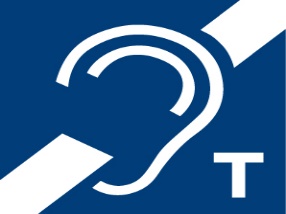 Prayer Before Worship: Lord Jesus Christ, each day I face enemies that war against my soul, and on my own I cannot defeat them. The devil attacks me with his lies, the sinful world tempts me with pleasures that lead away from you, and my own sinful nature desires to believe the lies and participate in the sin. Only you can defeat my enemies, and – what grace!- you have. This was the reason for your cross. Only through you do I have victory. Keep my eyes focused on you and your cross this Lenten season, that I might never lose sight of the victory you have won for me. Amen.Hymns:                                                             413,  411,  524,  414            Order of Worship                                                      CW21 pg. 188First Reading & Sermon Text:                 Zechariah 9:9-12  (EHV)Rejoice greatly, Daughter of Zion! Shout, Daughter of Jerusalem! Look! Your King is coming to you. He is righteous and brings salvation. He is humble and is riding on a donkey, on a colt, the foal of a donkey. 10I will cut off the chariot from Ephraim and the horse from Jerusalem. The battle bow will be taken away, and he will proclaim peace to the nations. His kingdom will extend from sea to sea, from the River to the ends of the earth. 11As for you, because of the blood of my covenant with you, I will release your prisoners from the waterless pit. 12Return to the stronghold, you prisoners who have hope. This very day I declare that I will restore double to you. Psalm: 24C Insert                                        Lift Up Your HeadsSecond Reading:                                     Hebrews 12:1-3 (EHV)Therefore, since we are surrounded by such a great cloud of witnesses, let us get rid of every burden and the sin that so easily ensnares us, and let us run with patient endurance the race that is laid out for us. 2Let us keep our eyes fixed on Jesus, who is the author of our faith and the one who brings it to its goal. In view of the joy set before him, he endured the cross, disregarding its shame, and has taken his seat at the right hand of God’s throne. 3Carefully consider him who endured such hostility against himself from sinful people, so that you do not grow weary and lose heart. Gospel Acclamation	John 12:23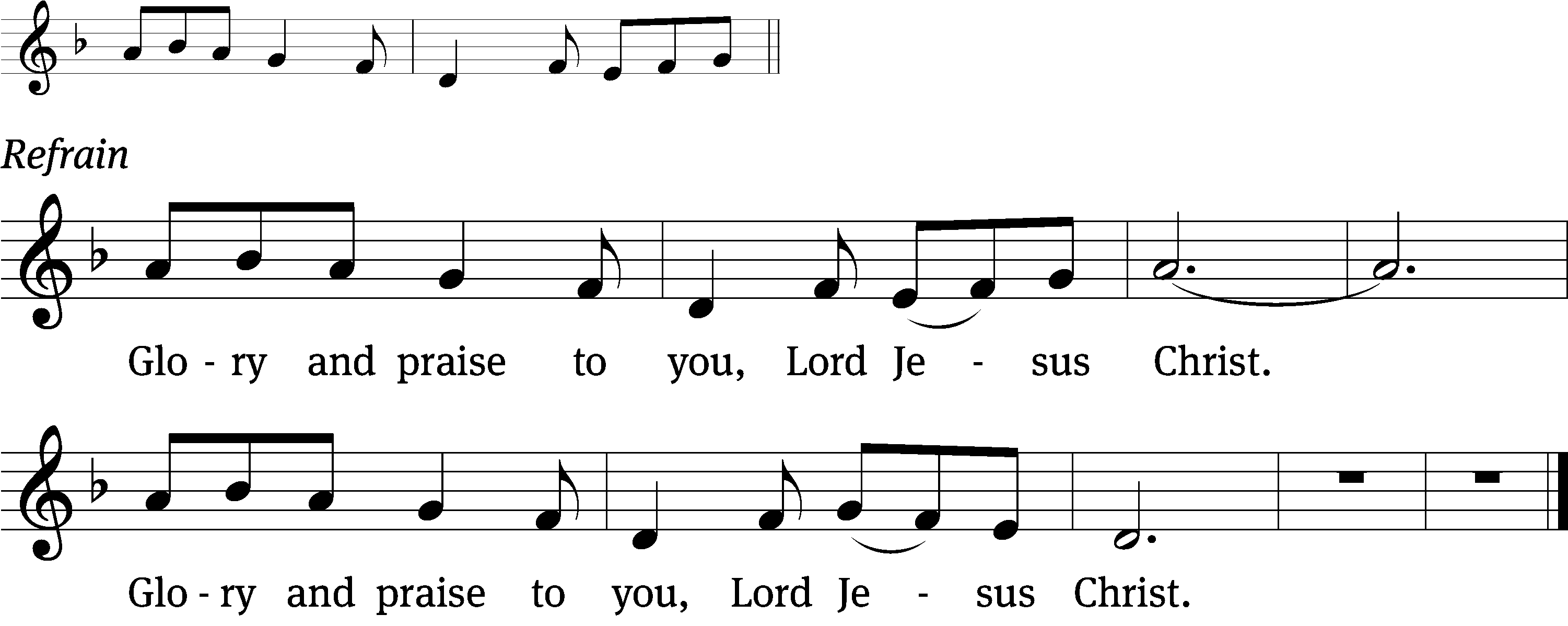 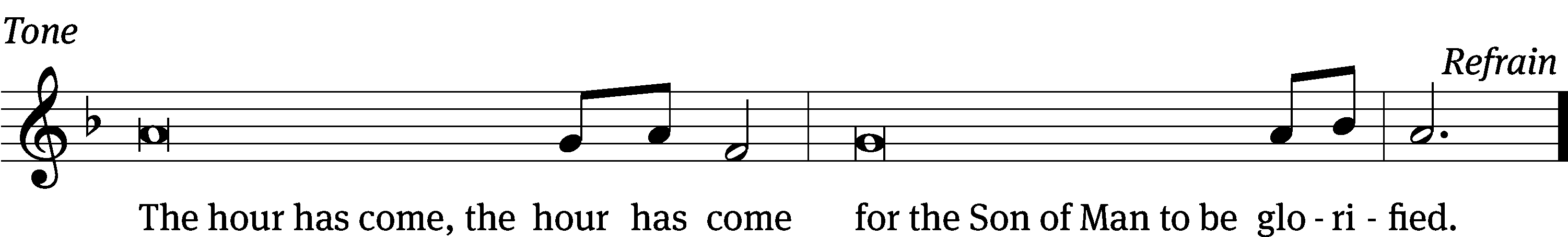 Tune: © 2010, 2021 GFTSMUSIC Publishing Company, Inc., admin. Music Services. Used by permission: OneLicense no. 716381Gospel:                                                              Mark 11:1-10 (EHV)                         As they approached Jerusalem, at Bethphage and Bethany, on the Mount of Olives, he sent two of his disciples 2and told them, “Go into the village ahead of you. As soon as you enter it, you will find a colt tied there, on which no one has ever sat. Untie it and bring it here. 3If anyone asks you, ‘Why are you doing this?’ say, ‘The Lord needs it, and he will send it back here without delay.’” 4They left and found a colt on the street, tied at a door; and they untied it. 5Some who were standing there asked them, “What are you doing, untying that colt?” 6The disciples answered them just as Jesus had instructed them, and the men let them go. 7They brought the colt to Jesus, threw their garments on it, and Jesus sat on it. 8Many people spread their garments on the road. Others spread branches that they had cut from the fields. 9Those who went in front and those who followed were crying out, Hosanna! Blessed is he who comes in the name of the Lord! 10Blessed is the coming kingdom of our father David! Hosanna in the highest! Sermon Theme:           “The King Has Arrived As Foretold.”OFFERING:             The offerings are brought forward to the altar. AnnouncementsVoter’s Meeting: A special voter’s meeting is scheduled for April 7th at 10:15 AM.Women’s Bible Study: A signup sheet is by the library door. We put 2 dates and times that seemed to work best. Please sign up as soon as possible so we can get started.Easter Lilies: A sign-up sheet has been posted on the flower chart for those who would like to purchase Easter lilies for the services. The price for lilies has gone up to $13.00 ($12.99 each). Checks should be made out to Websters. Please give cash or a check to Marilyn Ninneman. If you have any questions or if you are purchasing as a memorial let her know. Marilyn’s number is 748-6474.LWMS Update: THANK YOU THANK YOU!!!!!!With your generous offering Mt Zion Congregation is sending $500.00 to Children’s Ministry Outreach and New World Mission Fields. In addition, $350.00 will be sent to Native Christian Ministries, Our Savior’s Lutheran School, Peridot, AZ. Come to the spring rally.DATE: Saturday, April 27, 2024Time 9:30 registrationRALLY SITE: Zion Lutheran Church, KINGSTON326 Vine Street Kingston WI Featured speaker at the Beaver Dam Spring Rally will be Pastor Daniel Sims, Director of WELS Christian Aid and Relief. His talk will be about God sending us to serve in a volatile world to people in need of compassionate care and spiritual nurturing. Learn how you can support this mission.SUNDAY SCHOOL KIDS: Just a quick reminder that your Kids C.A.R.E.  mission boxes supporting Missionary Kids Retreat project sponsored by LWMS are due by April 28th . Thanks for donations to Kids C.A.R.E.Birthday Celebration:  The next birthday celebration will be April 7.Hymn Sing:  The next hymn sing is TBD.Greeters: We have started the greeter program again. Thank you to all who have greeted so far.  If you would like to be greeters for this year, please sign up on the sheet on the podium by the library.Student Needs Closet THANK YOU: Mt. Zion has done an amazing job of donating supplies to the Ripon Area School District Student Needs Closet. When you support the needs of students, you are serving the Lord in our community. Your donations are greatly appreciated. Please continue to check the supply list outside the church office by the tiger boxes. As new needs arise, the list will be updated. Mailbox and table: The April Forward In Christ is available and also the March 3, 2024 – June 4 Meditations are available.If you would like the Lord’s Supper privately, please contact Pastor Sheppard on his cell 920-745-0883, or by email revmikesheppard@gmail.com.The Helping Hands Ministry is ready to serve the needs of our members. Please contact one of the following if you or someone you know needs assistance: Joanne Gregor at 920-896-1518, Lisa Tremore at 920-229-1297 or Tammy Niemuth at 920-299-0240.For Your InformationAttendance 3/13-3/17/2024             147    Offerings for 3/13-3/17/24         $5,770.00Serving Our Lord        Thank you to everyone for your service to our Lord!Ushers:March 20, 24, 28: Tobin Storzer, Rick Retelle, Kelly Frank, Terry DoldererPowerPoint: March 20:  Jo Meeker March 24:  Sara RetelleMarch 28:  Grunert FamilyMarch 31: Jo Meeker SONrise ServiceMarch 31: Grunert Family Easter Festival ServiceMarch Communion Set up: Rhonda Schwandt March Communion Clean up: Marilyn Ninneman         Secretary Jo MeekerChurch Office: 920-748-5641Office Hours: Mon. 9-12, Tues. & Wed. 9-11E-mail: mountzionripon@gmail.com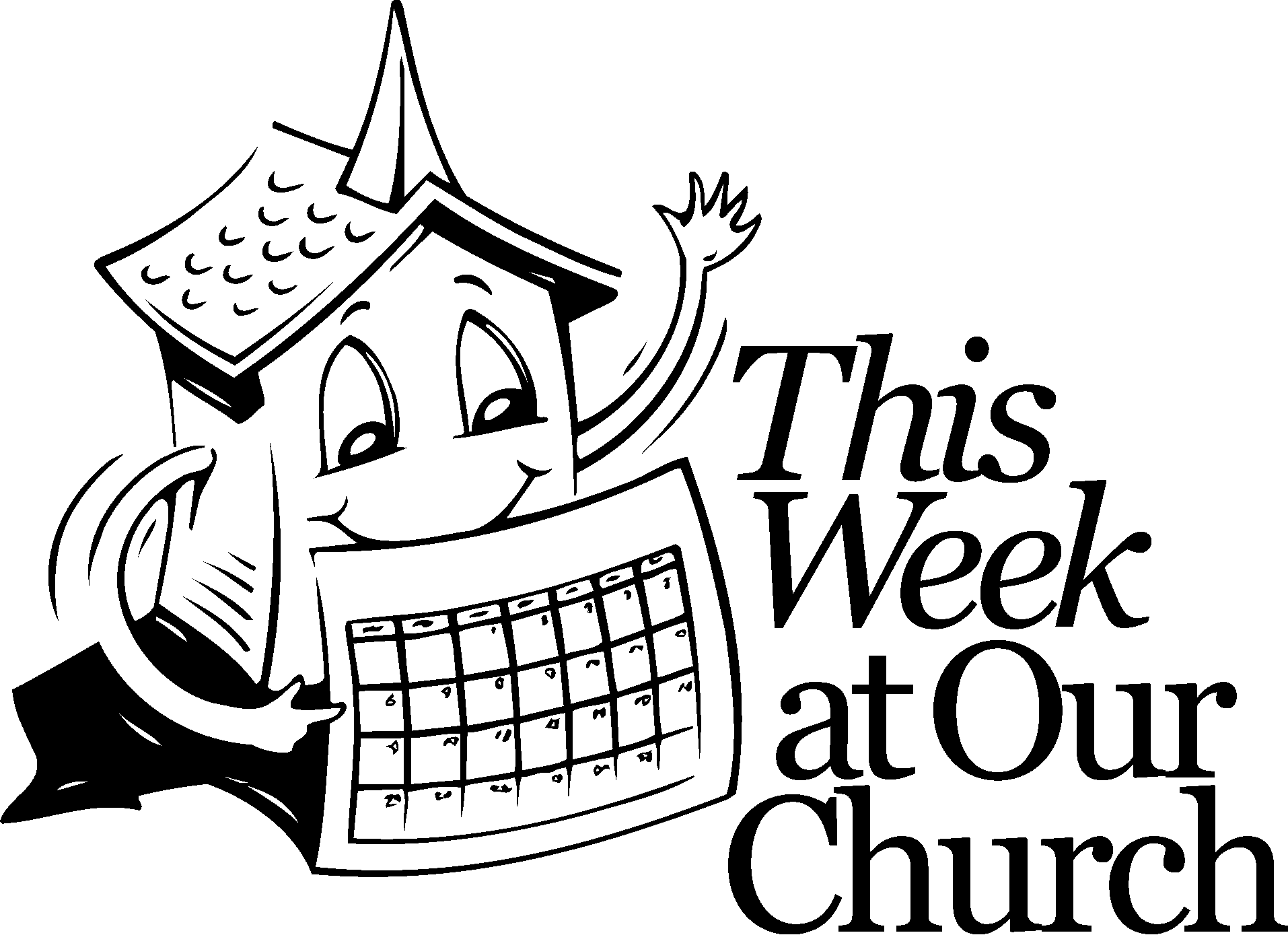 Sunday (24th)	9:00 AM Palm Sunday Worship Service 	10:15 AM Bible Study and Sunday SchoolMonday 	6:30 PM Bible StudyTuesday	9:00 AM Bible StudyWednesday	6:15 PM CHOIR PRACTICE FOR EASTER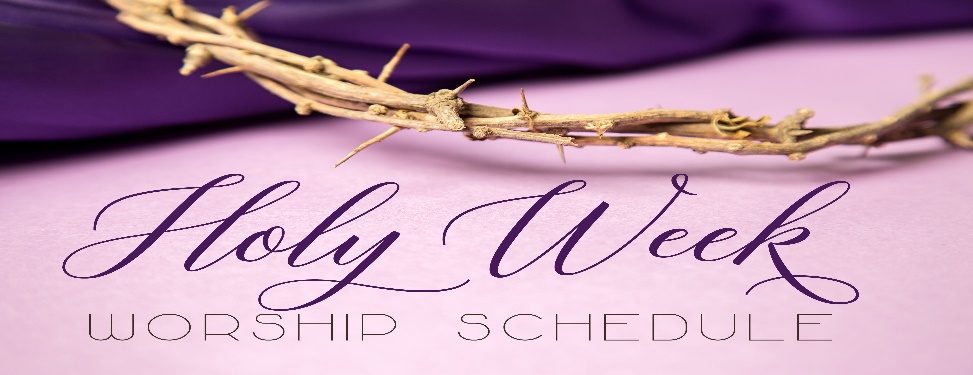 Thursday	6:30 PM Holy Thursday Worship with CommunionFriday	1:00 PM Good Friday Worship with Communion	6:30 PM Tenebrae ServiceSunday	7:00 AM Easter Sunday SONrise Service (No Communion)	8:00 AM Easter Breakfast	9:00 AM Easter Festival Service with Communion	NO Sunday School or Bible Study 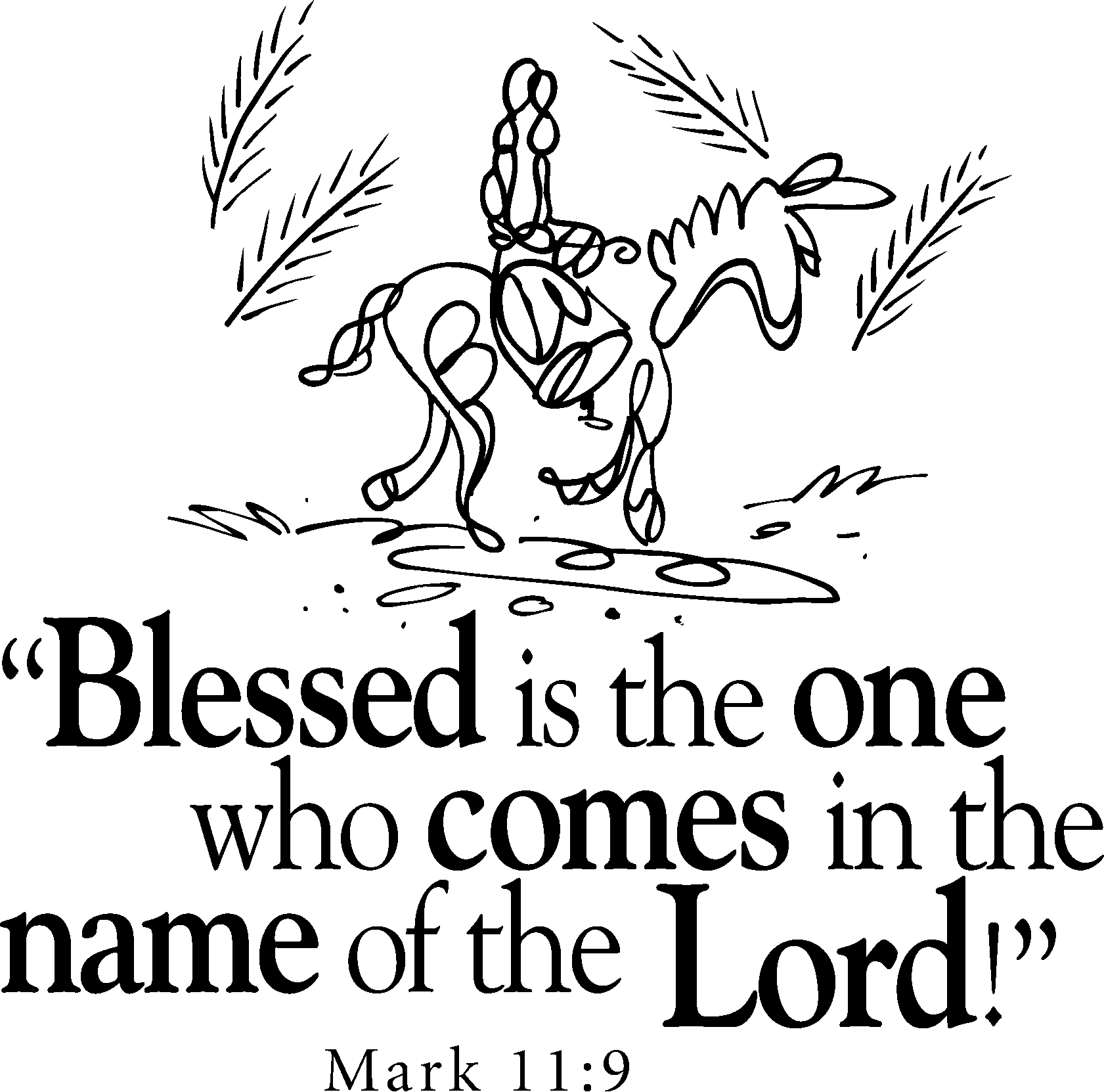 